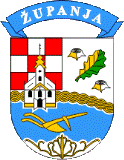 Organizator:            	Šahovski klub «Šahovski centar».Vrijeme i mjesto:    	27. kolovoza 2023. god., Županja, Multikulturni centar, Bana J. Jelačića 3. Pravo sudjelovanja:	Najavljeni igrači do 26.8., sa Fide ID. Sustav natjecanja:  	Švicarski sustav, 12 kola, FIDE varijanta. Tempo igre: 	         Blitz: 3 minute + 2 sekunde /Fischer/.  		          	Turnir se boduje za FBL.	Nagrade (€):		I. 100 (+pokal)  II. 80  III. 60  IV. 45 V. 40  VI.. 35  VII.  35  VIII. 30   IX.-X.  25.Najbolja igračica:   I. 30  II. 20   III. 15    Najbolji igrači U16: I. 20  II. 15.Nagrade nisu kumulativne.Upisnina:  10€  - Najavljeni igrači s uplatama do 26.08.   /ŠK Šahovski centar, IBAN: HR6323600001102788744/,Inozemni najavljeni igrači,15€  najavljeni igrači poslije 17,00 sati 26.08. /sms/Viber/WhatsApp: +385 91 540 4309/Turnirski program: 	Prijave do 27. kolovoza 2022. godine do 17,00 sati.Svečano otvaranje u 17,15 sati. 1. kolo u 17,30 sati.Ostala kola:  			2. kolo u 17,45,		  	  6. kolo u 18,45,			10. kolo u 19,45,			3. kolo u 18,00,            	  7. kolo u 19,00,			11. kolo u 20,00,			4. kolo u 18,15,			  8. kolo u 19,15,			12. kolo u 20,15.			5. kolo u 18,30, 			  9. kolo u 19,30,			Svečano zatvaranje, ručak i podjela nagrada nakon 12. kola. Najave: krunoslavlesic@gmail.com, sms: +385 91 54 04 309.Razno: Organizator osigurava svu opremu i domjenak.Pokrovitelj: Grad Županja.													ORGANIZATOR